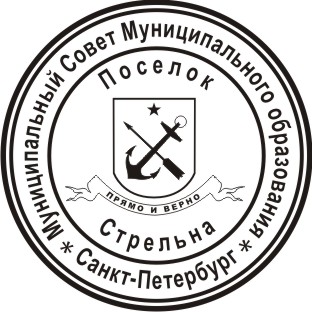 МЕСТНАЯ АДМИНИСТРАЦИЯВНУТРИГОРОДСКОГО МУНИЦИПАЛЬНОГО ОБРАЗОВАНИЯ ГОРОДА ФЕДЕРАЛЬНОГО ЗНАЧЕНИЯ САНКТ-ПЕТЕРБУРГАПОСЕЛОК СТРЕЛЬНАРАСПОРЯЖЕНИЕОб особенностях осуществления в 2022 году муниципального финансового контроля, ведомственного контроля в сфере закупок для обеспечения муниципальных нужд в отношении МКУ МО пос. Стрельна «Стрельна»В соответствии с Постановлением Правительства РФ от 10.03.2022 № 336 «Об особенностях организации и осуществления государственного контроля (надзора), муниципального контроля», Постановлением Правительства РФ от 14.04.2022 № 665 «Об особенностях осуществления в 2022 году государственного (муниципального) финансового контроля в отношении главных распорядителей (распорядителей) бюджетных средств, получателей бюджетных средств»1.  Приостановить проведение плановых проверок в отношении МКУ МО пос. Стрельна «Стрельна» до  1 января 2023 г.2. Отменить плановые проверки, проведение которых запланированы: распоряжением МА МО пос. Стрельна от 30.12.2021 № 176 «Об утверждении Плана контрольных мероприятий по осуществлению внутреннего муниципального финансового контроля на 2022 год» (в периоды: 04.07.2022 г.-25.07.2022 г.;  19.09.2022-10.10.2022 г.);распоряжением МА МО пос. Стрельна от 30.12.2021 № 180 «Об утверждении годового плана проверок ведомственного контроля в сфере закупок для обеспечения муниципальных нужд на 2022 год» (в период: 01.11.2022 г. -14.11.2022 г.).3. Ознакомить Директора МКУ МО пос. Стрельна «Стрельна» Чернэуцану Константина Петровича с настоящим распоряжением.Настоящее распоряжение вступает в силу с момента его принятия.Контроль за исполнением  настоящего распоряжения оставляю за собой..Исполняющий обязанностиГлавы Местной администрации 					            	Н.Ю. Печаткина23.05.2022	поселок Стрельна№ 50